 MINISTERO DELL’ISTRUZIONE, DELL’UNIVERSITA’ e DELLA RICERCA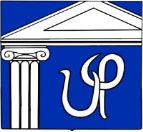 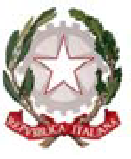 LICEO CLASSICO STATALE “U. FOSCOLO “Via  D. Sacchi, n. 15 - 27100 -  P A V I A  - Tel. 0382 26886 - Fax 0382 33792www.liceofoscolo.it - e-mail: pvpc03000b@istruzione.it -                          PEC: pvpc03000b@pec.istruzione.it  C.F. 80003940188  – C.M. PVPC03000BProt. n. 2825/A19                                                                               Pavia, 28 agosto  2014Circolare n.216                                                                            AI SIG. DOCENTI                                                                                                       ALBO                                                                                                       ATTIOggetto: CONVOCAZIONE COLLEGIO DOCENTI  Il Collegio Docenti di questo Liceo Classico Statale è convocato per Lunedì  1  settembre  2014   alle ore 14,30per discutere il seguente ordine del giorno:Approvazione verbale seduta precedente;Avvio a.s. 2014/15  -  Comunicazioni del Dirigente;Elezioni organi collegiali;Commissione elettorale;Comitato di valutazione;Organo di garanzia;Nomine incarichi annuali: Collaboratori del Dirigente, Funzioni Strumentali, Coordinatori di classe e per materia;Adesione a reti di scuole ed enti del territorio di interesse per l’Istituto;Progetti a.s. 2014/15;Calendario scolastico;Varie ed eventuali.                                                                                           La Dirigente Scolastica                                                                                           (Alba StefaniaTagliani)rp